Круглый стол 	 «России верные сыны»			9.02.2013 года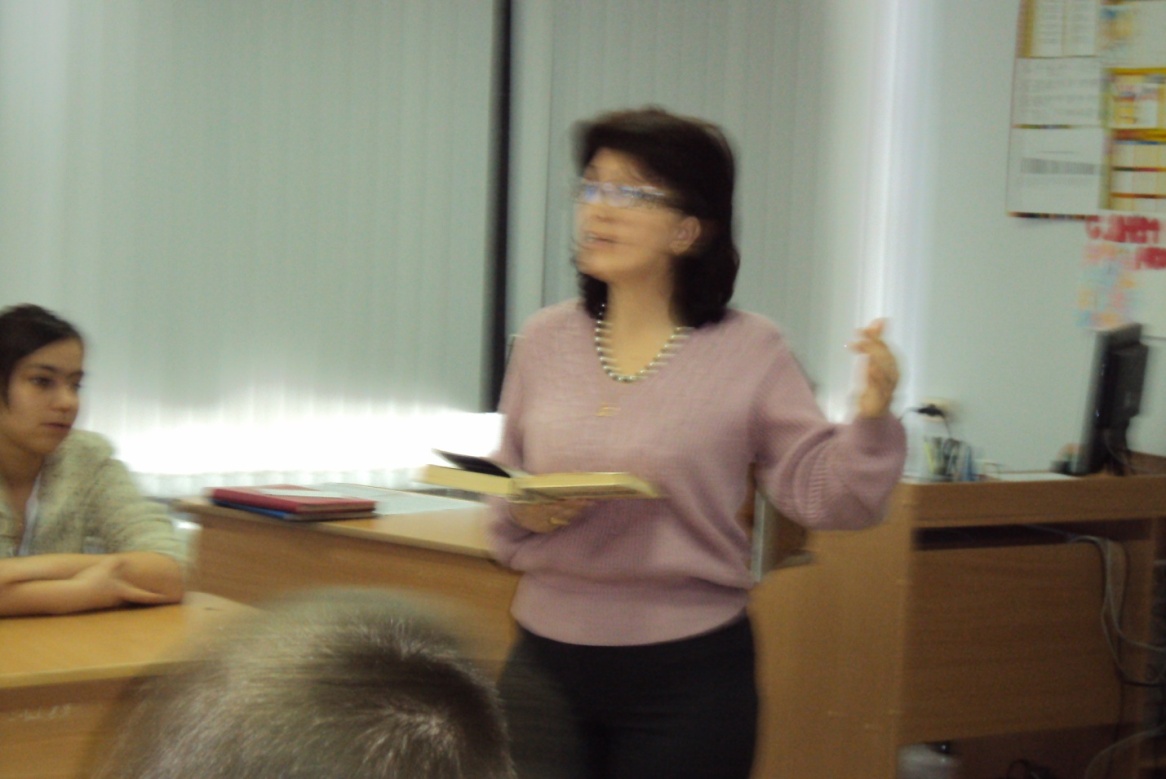 Мусхажиева Л. В. начинает разговор...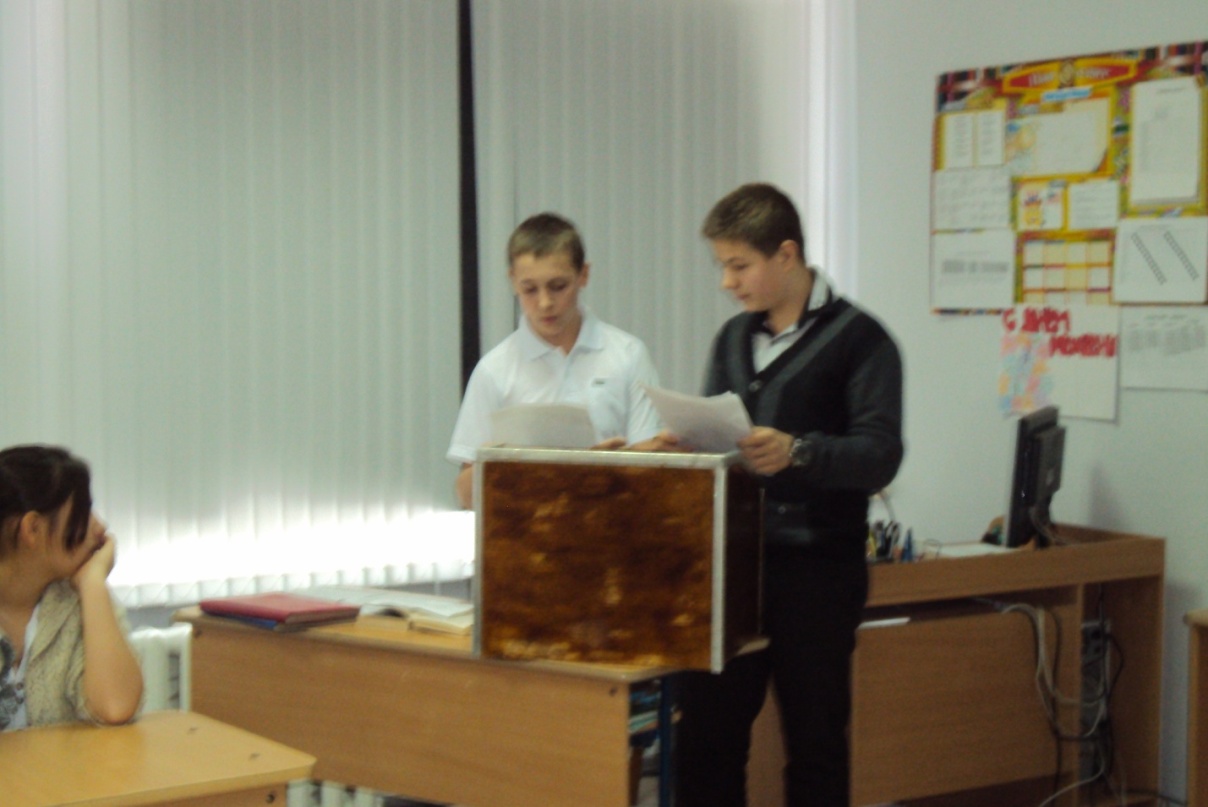 Дронов К. и Коломейцев Д. Героизм русского народа в войне 1812 года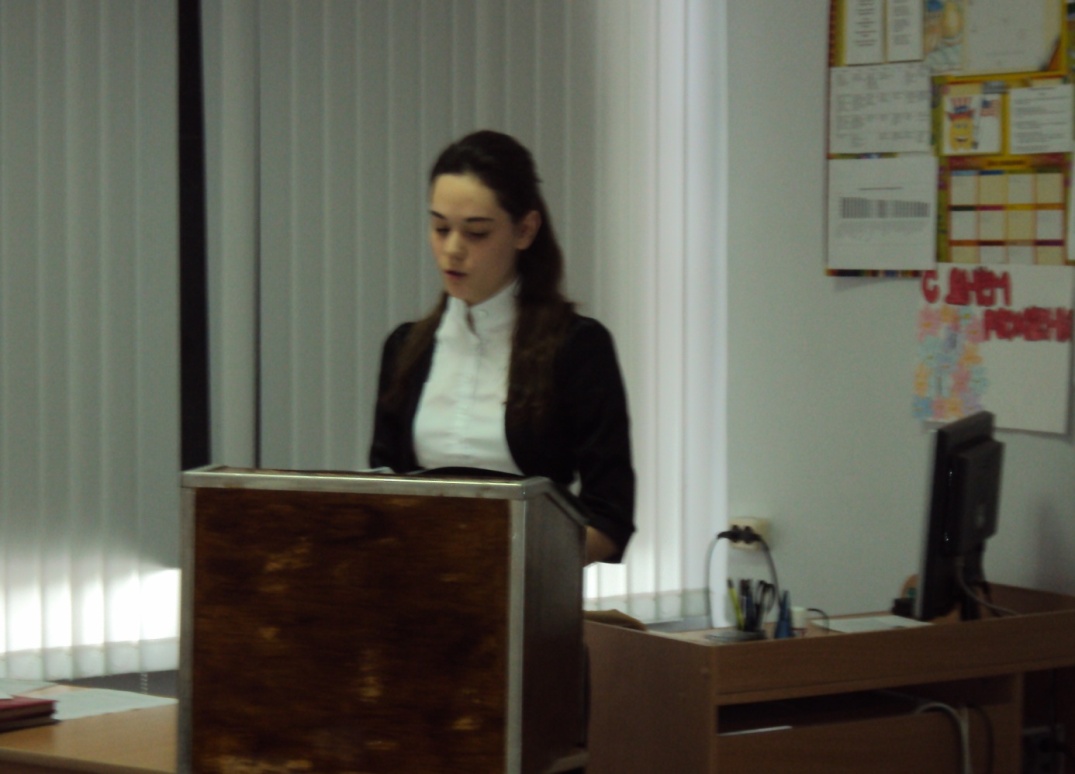 Меркулова Алина. Сталинградская битва. Начало коренного перелома в Великой Отечественной войне. 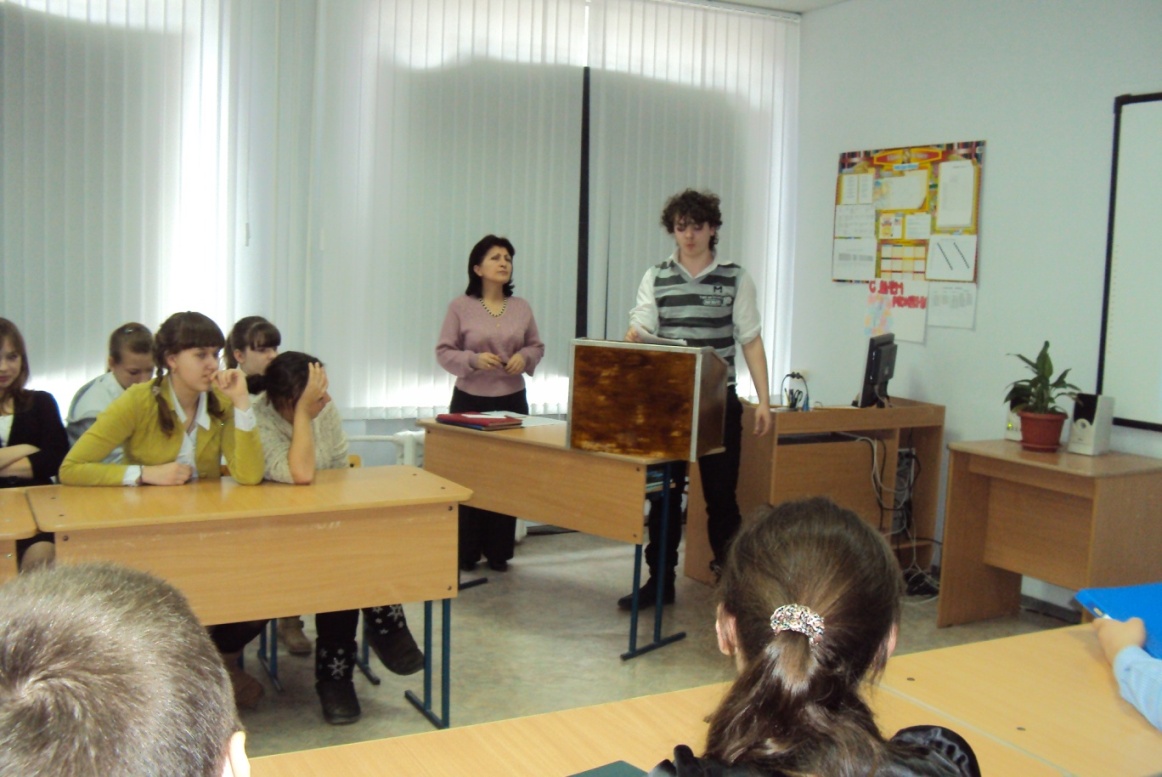 Краснов Филипп. Ваша слава, герои,  выше гор,    Ваше мужество тверже гранита.  (Битва за Кавказ)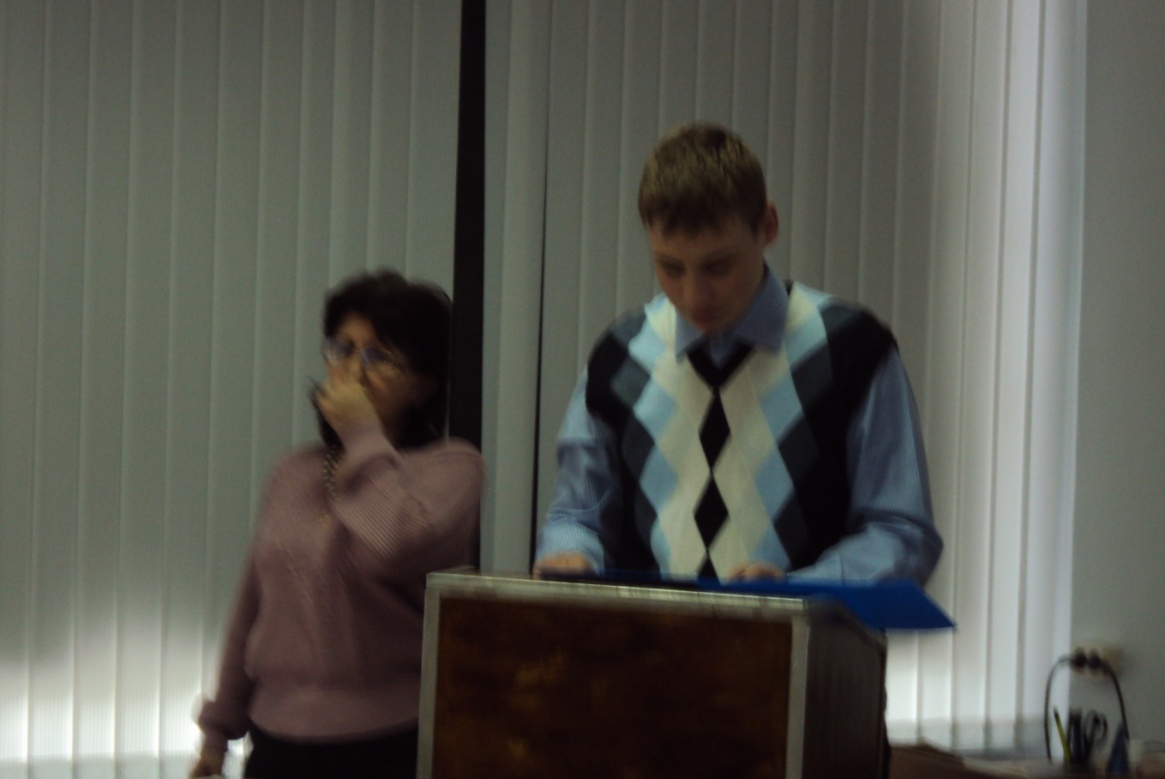 Завяликов Николай. Героический путь 133-го минометного полка. 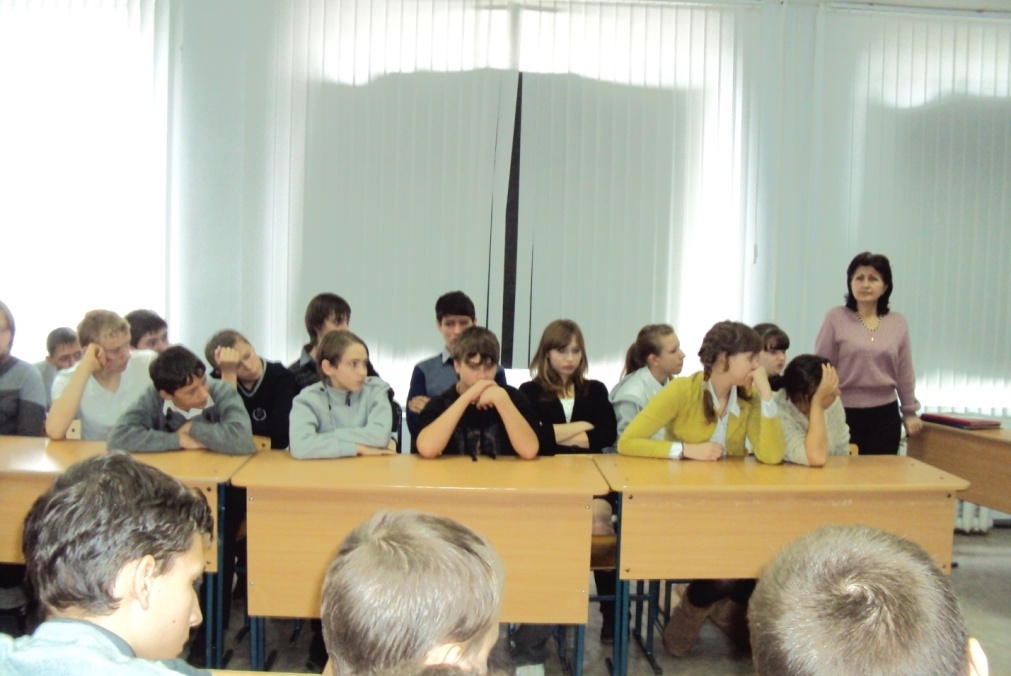 Участники круглого стола – учащиеся 8-х классов.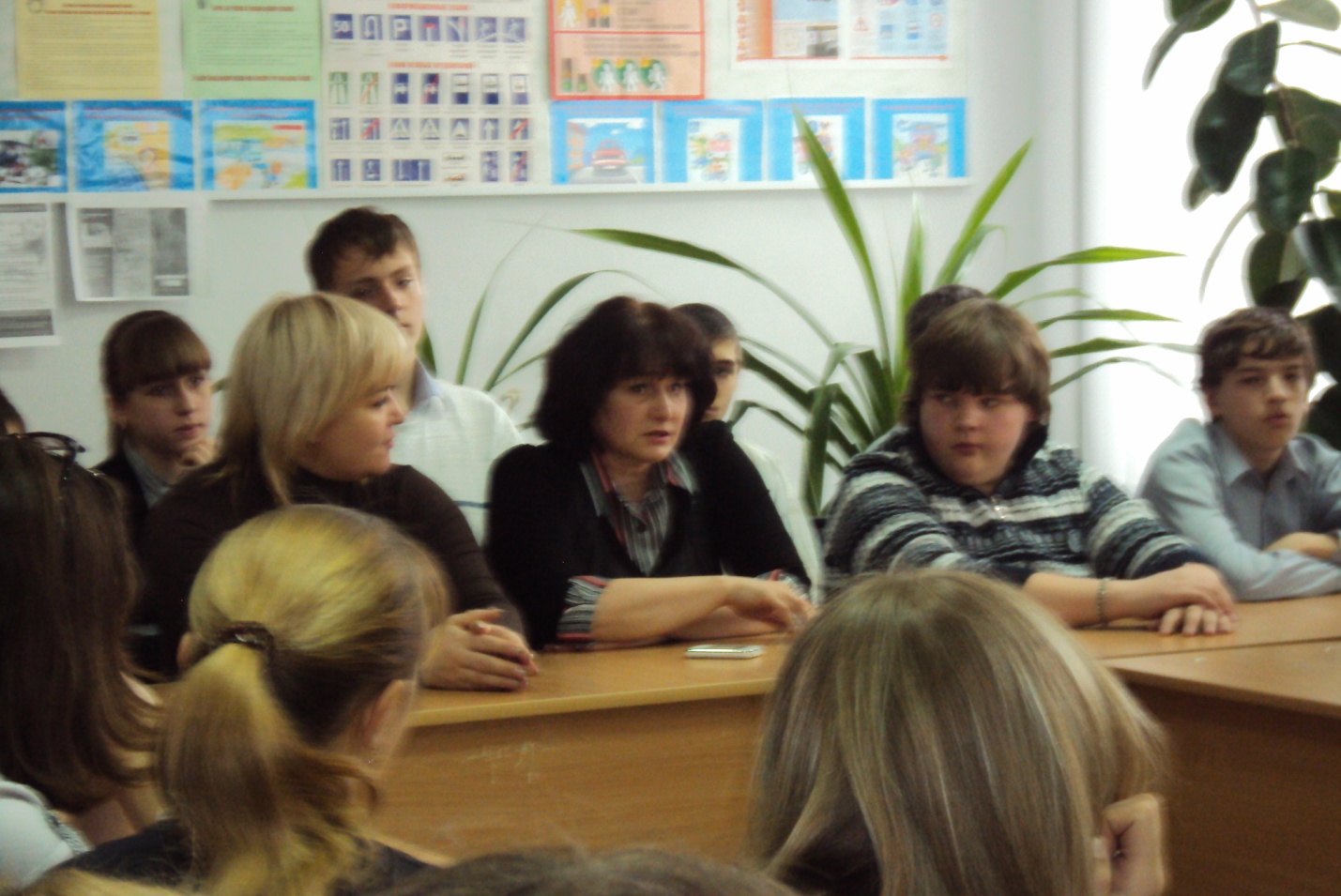 Директор школы И. В. Краснова и зам. директора по УВР  И. С. Калашникова  участвуют в разговоре.